Приложение 6 к приказу МАДОУ «Компас» г. Перми от 02.09.2021 №173/2 – о 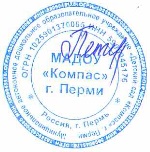 утверждаюзаведующий МАДОУ «Компас» г. Перми__________________ И.Н. Петерс02.09.2021Прейскурант на платные образовательные услугиМАДОУ «Компас» г. Перми (1 корпус) на 2021 – 2022 учебный год№Наименование услугиВозраст детейРуководитель кружкаКол-во детей в гр.Кол-во занятий в неделюЦена, руб.  (1 занятие)Стоимость, руб. в месяцХудожественно-эстетическое 1Вокал4-7Сыпачева Алина Фанисовна, музыкальный руководитель21351080Художественно-эстетическое 2Танцевальная студия «Компас»4-7Сыпачева Алина Фанисовна, музыкальный руководитель21351080Художественно-эстетическое 3Танцевальная студия «Компас» _mini2-4Сыпачева Алина Фанисовна, музыкальный руководитель21351080Художественно-эстетическое 4Рисование «Разноцветные ладошки»4-7Мелехина Елена Олеговна, преподаватель ИЗО22001600Художественно-эстетическое 5Рисование «Веселые акварельки»5-6 Зыкова Натаья Андреевна, воспиатель21351080Художественно-эстетическое 6Театр «Волшебство»6-7Барабанова Оксана Николаевна, воспитатель21351080Художественно-эстетическое 7«ОЧумелые ручки»3-4 Паздникова Татьяна Ивановна, воспитатель21351080Познавательное направление8Шахматы «Белая ладья»5-7Саммигулина Ольга Николаевна, тренер по шахматам22001600Познавательное направление9Подготовка к школе «5+»5-7Захарова Елена Владимировна, учитель нач. классов21351080Познавательное направление10Познавательное направление11Обучение чтению «АБВГДейка  + » 6-7Сайранова Валерия Викторовна, воспитатель21351080Познавательное направление12Робототехника «LEGOмастер»         4-5 Чудинова Татьяна Владимировна, воспитатель21351080Познавательное направление13Робототехника «РобоЧадо» 3-4 Комарова Марина Григорьевна, воспитатель21351080Физическое18Футбол - 1 к5-7Черепанов Данил Максимович, тренер по футболу22502000Речевое21Логогимнастика3-5Бухтиярова Ирина Михайловна, логопед21351080Речевое22Услуги логопеда «Logoclub»5-7Бухтиярова Ирина Михайловна, логопед22502000Соц. – коммуник.23"Сказочное путешествие»4-5 Веревченко Ольга Игоревна, педагог-психолог1135108024Агентство «Праздник»3-7 летПедагоги 250025002500250025Услуги фотографа «Дети в фокусе»2-7 летПреснякова Мария Викторовна, фотограф----